COVID-19 Return to Work Exposure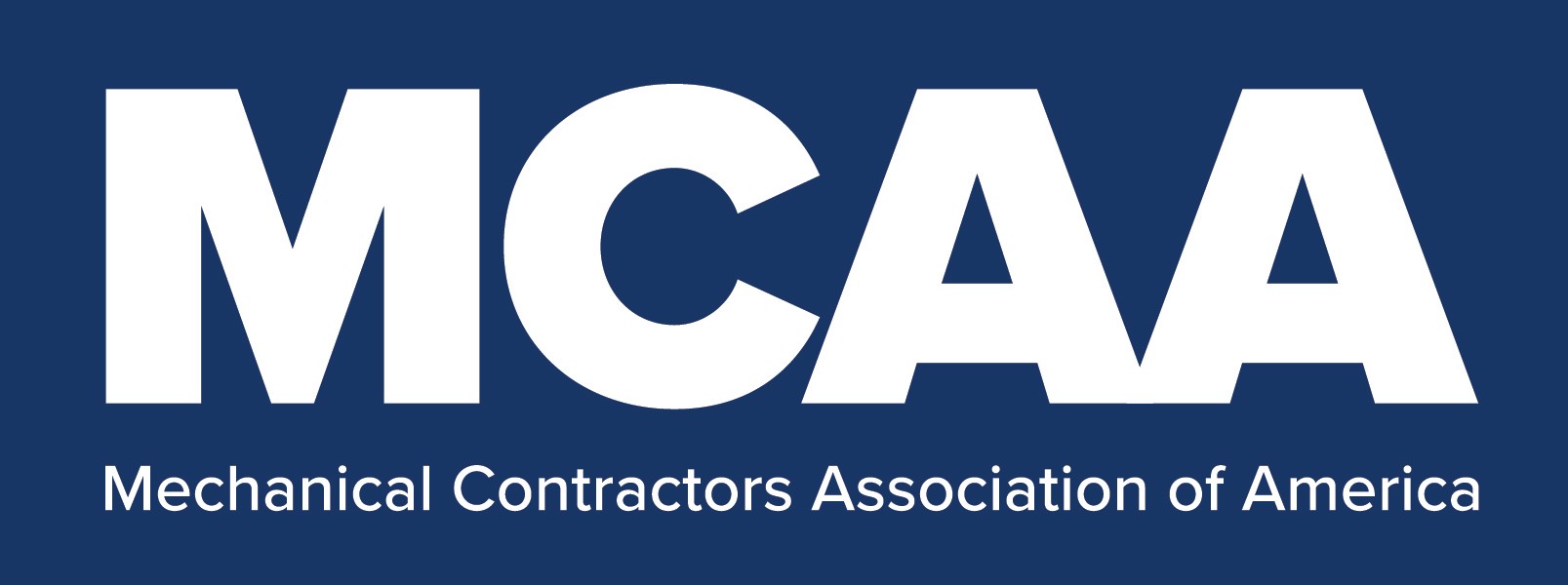 Control Plan – Checklist<Date><Company><Jobsite Name and Address><COVID-19 Response Team Member Completing Checklist Name and Mobile Phone Number>CHECKLIST:___ COVID-19 Response Team Established___ Responsibilities Communicated/Understood___ Local Critical Industries Requirements        Considered___ Owner, GC, CM, etc. Requirements Considered___ Most Current CDC Guidelines Considered___ Exposure Control Plan Tailored Accordingly___ Jobsite Screening Questionnaire Tailored ___ Prior to Return Jobsite Screening Performed___ Employee Confidentiality Requirements       Established___ COVID-19 Screening Questionnaire Tailored ___ Prior to Return Employee Screening Performed___ Legal Counsel Consulted Re: <Daily> Screening___ Thermometer/Thermometer Parts Supply        Adequate___ 3rd Party Screener Identified/Retained___ Another Screener Identified/Trained___ Screener Properly Supplied & PPE Outfitted___ <Daily> Employee Screening Established ___ <Daily> Employee Screening Documented ___ Visitor Protocol Communicated___ Material Delivery-Ship/Rec. Protocol        Communicated___ Jobsite Communication Established___ Supervisor Training Completed___ All Other Employees’ Training Completed___ Hand Washing/Sanitizing Means Established___ Adequate Supply of Soap/Sanitizer on Site___ Social Distancing Enforcement Protocol Established___ Cloth Face Coverings/Surgical Masks Supply        Adequate___ Cloth Face Coverings/Surgical Mask Cleaning       Protocol Established___ Face Shield Supply Adequate___ Safety Glasses Supply Adequate___ Safety Goggles Supply Adequate___ Nitrile Gloves Supply Adequate___ Protective Suit/Coverall Supply Adequate___ Cut-resistant Work Glove Supply Adequate___ Splash-Proof Face Shield Supply Adequate___ Liquid-repellant Coverall Supply Adequate___ Rubber Outer Glove Supply Adequate___ N95/Approved Equivalent Supply Adequate___ N95/Approved Equivalent Locked Up/Secured___ Rubber Boots Supply Adequate___ Surfaces Disinfectant Supply Adequate___ Tool Cleaning Soap Supply Adequate___ Tool Cleaning Disinfectant Supply Adequate___ PPE Decontamination Bag Supply Adequate___ Subcontractors’ Requirements Communicated___ Subcontractors Provided with Copy of Plan___ Subcontractors Completed Plan Approved ___ Labor Counsel Consulted Re: Bargaining ___ Bargaining Agent Consulted___ Bargaining Unit Workers’ Rep Notified  